فرصت نيست پاداش دو قسم است خصوصی آن جزای اعمال خصوصيست…حضرت عبدالبهاءاصلی فارسی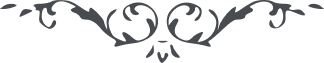 ١٤٦ فرصت نيست پاداش دو قسم است خصوصی آن جزای اعمال خصوصيست مانند ظلم و طغيان لا تجزی نفس عن نفس شيئاً لا تزر وازرة وزر اخری و شموليست نظير انسانی که خود را به مرضی مبتلا نمايد که ساريست. ع ع… 